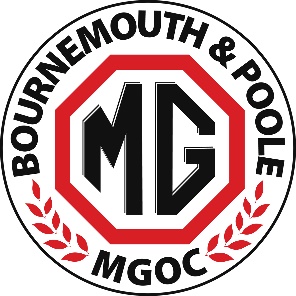 Athelhampton House Garden Party & Picnic - Sunday 18 August 2024ENTRY FORMNAME - DRIVER:_________________________________________________________________________NAME  - PASSENGER/S:____________________________________________________________________Any affiliation to a local MG club or other car club:_____________________________________________VEHICLE MODEL:_________________________________ REGISTRATION:_________________________MOBILE PHONE: _________________________________________________________________________EMAIL: _________________________________________________________________________________Advance Booking - £10 per person (includes entry to event and gardens – discounted additional admission fee of £5 for entry to the House )PAYMENTAdvance entry fees can be paid by cash or by cheque (made payable to ‘Bournemouth & Poole MG Owners Club’) or via credit card at a 1020 club night or via BACS (bank details below)Account Name  - Bournemouth & Poole MG Owners ClubAccount Number  - 88130398       /     Sort Code  - 51-81-41If paying by BACS CLEARLY MARK YOUR PAYMENT WITH YOUR NAME AND THE WORD ‘ATHELHAMPTON’Total Paid £________________Method Paid (Cash / Cheque / Credit Card or BACS) _______________Those booking advance tickets will receive a vehicle pass via email prior to the dayPLEASE RETURN THIS FORM TO CHRIS ADAMSONEmail chris@1020mg.org.uk        /     Post: Chris Adamson 40 Baring Road, Bournemouth BH6 4DTNote: Entry also on the day - but the fee will then be £12 per person – cash only please